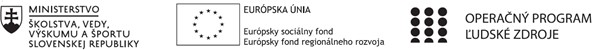 Správa o činnosti pedagogického klubuHlavné body, témy stretnutia, zhrnutie priebehu stretnutia:         Body:  1. Otvorenie                      2.  Webinár Finančná gramotnosť a výchova k podnikaniu                                  3.  Ukážka kvízu z finančnej gramotnosti                      4. Diskusia                      5. Záverečné zhrnutie        Zhrnutie priebehu stretnutia: Stretnutie sme absolvovali online formou, vrámci ktorého sme sa zúčastnili         webinára na tému Finančná gramotnosť a výchova k podnikaniu. Cieľom stretnutia bolo posilnenie              finančnej gramotnosti ako prierezovej témy a jej využitie v medzipredmetových vzťahoch. Hlavným         lektorom bom Mgr. Peter Samuel Tóth,PhD. Webinár mal tri časti: v prvej časti sme sa oboznámili so        základnými pojmami, poistením a dôchodkovými piliermi, v druhej časti nám lektor predstavil učebne        materiály zhrnuté v publikáciách Financie v praxi časť A, B, popísal rozdiel medzi živnosťou          a spoločnosťou s ručením obmedzeným, v tretej časti sme sa venovali daniam, debetným kartám         a bankám. V každej časti nám lektor predstavil aj zaujímavé aktivity, ktoré by sme mohli         so žiakmi robiť, pracovné listy a predstavil nám aj rôzne videa. Na záver nám lektor ukázal aj kvíz         z finančnej gramotnosti a cele stretnutie sme zavŕšili diskusiou. Závery a odporúčania: Finančná gramotnosť a výchova k podnikaniu sa dajú vyučovať jednoduchou a zábavnou formou. Žiaci získajú tak dobrý základ, aby sa vedeli orientovať vo financiách v každodennom živote, keďže s touto problematikou sa stretávajú od útleho veku. Odporúčaním je využívať aktivity z finančnej gramotnosti pri témach, ktoré sa dotýkajú financií, bankovníctva, dani a pod. Príloha:Prezenčná listina zo stretnutia pedagogického klubuPokyny k vyplneniu Správy o činnosti pedagogického klubu:Prijímateľ vypracuje správu ku každému stretnutiu pedagogického klubu samostatne. Prílohou správy je prezenčná listina účastníkov stretnutia pedagogického klubu.V riadku Prioritná os – Vzdelávanie	V riadku špecifický cieľ – uvedie sa v zmysle zmluvy o poskytnutí nenávratného finančného príspevku (ďalej len "zmluva o NFP")	V riadku  Prijímateľ  -	uvedie sa názov prijímateľa podľa zmluvy o poskytnutí nenávratného finančného príspevku	V riadku Názov projektu - uvedie sa úplný názov projektu podľa zmluvy NFP, nepoužíva sa skrátený názov projektuV riadku Kód projektu ITMS2014+ - uvedie sa kód projektu podľa zmluvy NFPV riadku Názov pedagogického klubu (ďalej aj „klub“) – uvedie sa názov klubu	V riadku Dátum stretnutia/zasadnutia klubu - uvedie sa aktuálny dátum stretnutia daného klubu učiteľov, ktorý je totožný s dátumom na prezenčnej listine	V riadku Miesto stretnutia pedagogického klubu - uvedie sa miesto stretnutia daného klubu učiteľov, ktorý je totožný s miestom konania na prezenčnej listine	V riadku Meno koordinátora pedagogického klubu – uvedie sa celé meno a priezvisko koordinátora klubu	V riadku Odkaz na webové sídlo zverejnenej správy – uvedie sa odkaz / link na webovú stránku, kde je správa zverejnená	V riadku Manažérske zhrnutie – uvedú sa kľúčové slová a stručné zhrnutie stretnutia klubu	V riadku Hlavné body, témy stretnutia, zhrnutie priebehu stretnutia - uvedú sa v bodoch hlavné témy, ktoré boli predmetom stretnutia. Zároveň sa stručne a výstižne popíše priebeh stretnutia klubu	V riadku Závery o odporúčania – uvedú sa závery a odporúčania k témam, ktoré boli predmetom stretnutia	V riadku Vypracoval – uvedie sa celé meno a priezvisko osoby, ktorá správu o činnosti vypracovalaV riadku Dátum – uvedie sa dátum vypracovania správy o činnostiV riadku Podpis – osoba, ktorá správu o činnosti vypracovala sa vlastnoručne podpíše	V riadku Schválil - uvedie sa celé meno a priezvisko osoby, ktorá správu schválila (koordinátor klubu/vedúci klubu učiteľov)V riadku Dátum – uvedie sa dátum schválenia správy o činnostiV riadku Podpis – osoba, ktorá správu o činnosti schválila sa vlastnoručne podpíše.1. Prioritná osVzdelávanie2. Špecifický cieľ1.1.1 Zvýšiť inkluzívnosť a rovnaký prístup kukvalitnému vzdelávaniu a zlepšiť výsledky a kompetencie detí a žiakov3. PrijímateľGymnázium, Park mládeže 5, 040 01 Košice4. Názov projektuZvýšenie kvality vzdelávania v Gymnáziu Park mládeže 5 v Košiciach5. Kód projektu ITMS2014+312011X6576. Názov pedagogického klubuKlub moderných učiteľov7. Dátum stretnutia pedagogického klubu02. 09. 20218. Miesto stretnutia pedagogického klubuOnline 9. Meno koordinátora pedagogického klubuMgr. Jana Fečková 10. Odkaz na webové sídlo zverejnenejsprávyhttps://gpm.edupage.org/a/zvysenie-kvality-vzdelavania14.	Vypracoval (meno, priezvisko)Mgr. Jana Fečková 15.	Dátum02.09 202116.	Podpis17.	Schválil (meno, priezvisko)18.	Dátum19.	Podpis